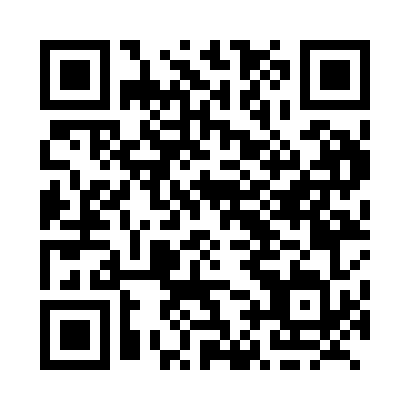 Prayer times for Calley, Saskatchewan, CanadaWed 1 May 2024 - Fri 31 May 2024High Latitude Method: Angle Based RulePrayer Calculation Method: Islamic Society of North AmericaAsar Calculation Method: HanafiPrayer times provided by https://www.salahtimes.comDateDayFajrSunriseDhuhrAsrMaghribIsha1Wed3:265:2112:475:548:1310:092Thu3:235:1912:475:558:1510:123Fri3:205:1712:465:568:1610:144Sat3:175:1612:465:578:1810:175Sun3:145:1412:465:588:1910:206Mon3:115:1212:465:598:2110:227Tue3:095:1012:466:008:2310:258Wed3:065:0912:466:018:2410:289Thu3:035:0712:466:028:2610:3110Fri3:005:0612:466:028:2710:3311Sat2:575:0412:466:038:2910:3612Sun2:545:0212:466:048:3010:3813Mon2:545:0112:466:058:3210:3914Tue2:534:5912:466:068:3310:4015Wed2:524:5812:466:078:3510:4116Thu2:514:5712:466:088:3610:4117Fri2:514:5512:466:098:3810:4218Sat2:504:5412:466:098:3910:4319Sun2:494:5212:466:108:4010:4320Mon2:494:5112:466:118:4210:4421Tue2:484:5012:466:128:4310:4522Wed2:484:4912:466:138:4510:4623Thu2:474:4812:466:138:4610:4624Fri2:474:4612:476:148:4710:4725Sat2:464:4512:476:158:4810:4826Sun2:464:4412:476:168:5010:4827Mon2:454:4312:476:168:5110:4928Tue2:454:4212:476:178:5210:5029Wed2:444:4212:476:188:5310:5030Thu2:444:4112:476:198:5410:5131Fri2:444:4012:476:198:5510:52